МЕТОДИЧЕСКАЯ РАЗРАБОТКА:рабочая тетрадь для выполнения лабораторных работ УЧЕБНОЙ ДИСЦИПЛИНЫ «УСТРОЙСТВО ГИДРООБОРУДОВАНИЯ И ГИДРОПРИВОДА»ВЫПОЛНИЛ ПРЕПОДОВАТЕЛЬ ________________________Ю. В. АНДРИЯНОВМетодическая разработка рассмотрена цикловой комиссией по специальности 190605-51 (190629)Протокол заседания цикловой комиссии №____  от «___» ___________ 20__ г.Председатель ЦК ___________________________ Тимофеев И.С.ПодписьРяжск 2014 г.СОДЕРЖАНИЕ                                                                                              стр.Аннотация                                                                                                                3Рабочая тетрадь для выполнения лабораторных работ                                       4Используемая литература                                                                                      36АННОТАЦИЯРабочая тетрадь для выполнения лабораторных работ дисциплины «Устройство гидрооборудования и гидропривода» для студентов по специальности 190629, разработана и составлена в соответствии с требованиями государственного стандарта третьего поколения.Методическая разработка представляет собой рабочую тетрадь, которая заполняется студентом в процессе изучения дисциплины, информацией, необходимой для выполнения лабораторных работ, в которых заключены практические знания и навыки, необходимые для получения профессиональных и общих компетенций. На каждую лабораторную работу отведено определенное время (по 2 часа), необходимое, чтобы студенты могли ознакомиться, изучить и выполнить лабораторные задания, заполнить таблицы, изучить схемы и ответить на контрольные вопросы, необходимые для закрепления полученной информации и знаний, с целью их дальнейшего использования в профессиональной деятельности. Рабочая тетрадь разработана на тринадцать работ по 2 часа выполнения каждая.Контроль освоения и изучения выполненных работ студентов проверяется по оформленной работе в  рабочей тетради и устно, а так же с использованием ситуационных задач.Рабочая тетрадь для выполнения лабораторных работ может быть использована преподавателями и студентами при изучении дисциплины «Устройство гидрооборудования и гидропривода»  в учебных заведениях СПО.ЛАБОРАТОРНАЯ РАБОТА № 1.Тема: Изучение свойств типовых жидкостей используемых в гидросистемах.Определение параметров рабочих жидкостей.Цель работы: освоить методы измерения плотности, теплового расширения, вязкости и поверхностного натяжения жидкостей.Оборудование: ареометр, термометр, вискозиметр.Выполнение работыВеличины, характеризующие качество жидкости.Приборы измерения свойств жидкостей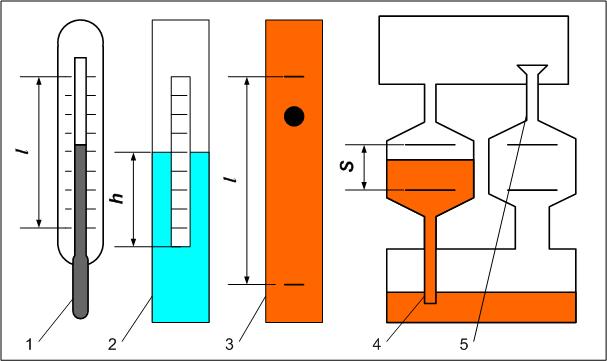 Рис. 1.1 Схема устройства:
1                                                                        32                                                                        45.Приборы измерения рабочих параметров жидкостей.Результаты изучения параметров жидкости.Выводы____________________________________________________________________________________________________________________________________________________________________________________________________________________________________________________________________________________________________________________________________________________________________________________________________________________________________________________________________________________________________________________________________________________________________________________________________________________________________________________________Контрольные вопросы1. Какую величину называют поверхностным натяжением жидкости? В каких единицах она измеряется?2. Как называют прибор для определения поверхностного натяжения жидкости? Как он устроен?3. Что называют сжимаемостью и чем она характеризуется?4.Какие величины необходимо измерить при определении коэффициента кинематической вязкости капиллярным вискозиметром?5. Что подразумевают под термином «вязкость жидкости»?6. Какая связь между динамическим и кинематическим коэффициентами вязкости?7. Что характеризует коэффициент теплового расширения?8. Как называют прибор для определения плотности жидкости?9. Какое свойство присуще только жидкости?10. На чём основан метод определения поверхностного натяжения при помощи сталагмометра?11. Какой закон положен в основу метода определения плотности жидкости ареометром?12. Какие еще показатели, характеризующие свойства жидкости существуют.ОТВЕТЫ НА КОНТРОЛЬНЫЕ ВОПРОСЫ.____________________________________________________________________________________________________________________________________________________________________________________________________________________________________________________________________________________________________________________________________________________________________________________________________________________________________________________________________________________________________________________________________________________________________________________________________________________________________________________________________________________________________________________________________________________________________________________________________________________________________________________________________________________________________________________________________________________________________________________________________________________________________________________________________________________________________________________________________________________________________________________________________________________________________________________________________________________________________________________________________________________________________________________________________________________________________________________________________________________________________________________________________________________________Подпись студента____________________.  Дата выполнения «___»________________201__ г.Подпись преподавателя ______________.   Дата защиты         «___»________________201__ г.ЛАБОРАТОРНАЯ РАБОТА № 2.Тема: Определение давления жидкости расчетами и с помощью манометров.Цель работы: изучить устройства и принцип действия приборов для измерения давления, приобрести навыки измерения гидростатического давления жидкостными приборами.                                                    Выполнение работыСпособы выражения давленияРазличают следующие виды давления:_____________________________________,_____________________________________,_____________________________________,_____________________________________.Способы определения давления.3. Устройства определения давления1. Ртутный (водяной) барометр. Его устройство.1.2.3.4.2. Пьезометр 1.2.3.4. Определение гидростатического давления.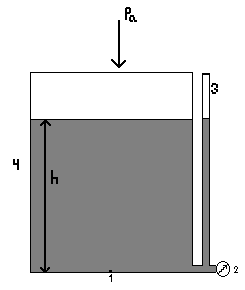 Рис. 2.1. Схема гидросистемы.                     2.                                        3.                                                  4.                                                                     h -                                                             Pa5. Заполните таблицу измерений по схеме в пункте 4.Вывод__________________________________________________________________________________________________________________________________________________________________________________________________________________________________________________________________________________________________________________________________________________________________________________________________________________________________________________________________________________________________________________________________________________________________________________________________________________________________________________________________Контрольные вопросыЧто такое гидростатическое давление и каковы его свойства?Какой вид имеет основное уравнение гидростатики?Какие единицы измерения давления Вы знаете?Поясните, что такое абсолютное и избыточное давление и какова связь между ними?Как произвести пересчет значений давления, измеренных в барах (бар), кг/см2, метрах водяного столба, миллиметрах ртутного столба в единицы давления, используемые в системе СИ?Объясните, что понимают под терминами: «внешнее давление» и «весовое давление»?Как называют прибор для измерения атмосферного давления (избыточного давления, разряжения)?Назовите приборы для измерения избыточного гидростатического  давления и поясните принцип их действия.Поясните, что такое пьезометрическая высота?Какой вид имеет формула для расчёта давления по показаниям жидкостного манометра? Какой недостаток у механических приборов для измерения давления? Какими достоинствами обладают жидкостные манометры?Какова величина атмосферного давления? Чему она равна различными способами выражения.ОТВЕТЫ НА КОНТРОЛЬНЫЕ ВОПРОСЫ._______________________________________________________________________________________________________________________________________________________________________________________________________________________________________________________________________________________________________________________________________________________________________________________________________________________________________________________________________________________________________________________________________________________________________________________________________________________________________________________________________________________________________________________________________________________________________________________________________________________________________________________________________________________________________________________________________________________________________________________________________________________________________________________________________________________________________________________________________________________________________________________________________________________________________________________________________________________________________________________________________________________________________________________________________________________________________________________________________________________________________________Подпись студента____________________.  Дата выполнения «___»________________201__ г.Подпись преподавателя ______________.   Дата защиты         «___»________________201__ г.ЛАБОРАТОРНАЯ РАБОТА № 3.Тема: Динамические параметры потока в трубопроводе.Цель работы: изучить существующие параметры, характеризующие динамические параметры потока в трубопроводе. Научиться определять значение этих параметров.Термины и их определения.Расход жидкости -___________________________________________________________________________________________________________________________________________.Определяется по формуле:где  __________________________________________________       __________________________________________________       __________________________________________________.Уравнение неразрывности потока - _________________________________________________________________________________________________________________________________________________________________________________________________________где  __________________________________________________       __________________________________________________       __________________________________________________.Определение расхода жидкости по скорости потока и диаметру трубопровода.где  __________________________________________________       __________________________________________________            __________________________________________________.Число Рейнольдса ____________________________________________________________________________________________________________________________________________________________________________________________________________________________________________________________________________________________________________Определяется по формуле:где  __________________________________________________       __________________________________________________            __________________________________________________.Режимы течения жидкости.Напор потока, его составляющие.Уравнение Бернулли для идеальной жидкостигде  __________________________________________________       __________________________________________________            __________________________________________________       __________________________________________________       __________________________________________________            __________________________________________________.Уравнение Бернулли для реальной жидкостигде  __________________________________________________       __________________________________________________            __________________________________________________       __________________________________________________       __________________________________________________            __________________________________________________.Отличия реальной и идеальной жидкости_________________________________________________________________________________________________________________________________________________________________________________________________________________________________________________________________________________________________________________________________________________________________________________________________________________________________________________________________________________________________________________________________________________Составные напора с энергетической точки;Геометрический напор ____________________________________________________________Пьезометрический напор__________________________________________________________Скоростной напор________________________________________________________________Сумма геометрического и пьезометрического напора составляетРасчет динамических параметров жидкостиВыводы по результатам опытов ___________________________________________________________________________________________________________________________________________________________________________________________________________________________________________________________________________________________________________________________________________________________________________________________________________________________________________________________________________________________________________________________________________________________Контрольные вопросыПоясните энергетический смысл слагаемых уравнения Д. Бернулли. Как называется коэффициент , входящий  в уравнение Д. Бернулли для потока реальной жидкости, что он учитывает и от чего зависит его величина? Объясните, что обусловлены потери полного напора и каков их энергетический  смысл?Назовите режимы движения жидкости и укажите их характерные особенности.Поясните, что такое критерий Рейнольдса, и назовите факторы, от которых он зависит.Поясните, что такое критическое число Рейнольдса?Поясните, каким образом при гидравлических расчётах определяют режим движения жидкости и, с какой целью?Поясните, что такое критическая скорость, от каких факторов она зависит и как её определяют?Что понимают под термином «живое сечение потока жидкости»?Уравнение неразрывности потока? Его значение и следствия.Методика и способы определения расхода жидкости.Зоны турбулентности. ОТВЕТЫ НА КОНТРОЛЬНЫЕ ВОПРОСЫ._______________________________________________________________________________________________________________________________________________________________________________________________________________________________________________________________________________________________________________________________________________________________________________________________________________________________________________________________________________________________________________________________________________________________________________________________________________________________________________________________________________________________________________________________________________________________________________________________________________________________________________________________________________________________________________________________________________________________________________________________________________________________________________________________________________________________________________________________________________________________________________________________________________________________________________________________________________________________________________________________________________________________________________________________________________________________________________________________________________________________________________Подпись студента____________________.  Дата выполнения «___»________________201__ г.Подпись преподавателя ______________.   Дата защиты         «___»________________201__ г.Лабораторная работа № 4.Тема: Методика расчета трубопроводов, определение его параметров.Цель работы: научиться проводить расчеты трубопроводов.Классификация трубопроводов.(зарисовать схематично)Зависимость расхода и напора в трубопроводе простом последовательном.Схема:Зависимости________________________________________________________________________________________________________________________________________________________________________________________________________________________________________________________________________________________________________________________ Зависимость расхода и напора в трубопроводе простом параллельном.Схема:Зависимости________________________________________________________________________________________________________________________________________________________________________________________________________________________________________________________________________________________________________________________Зависимость расхода и напора в трубопроводе разветвленном.Схема:Зависимости____________________________________________________________________________________________________________________________________________________________________________________________________________________________________________________________________________________________________________________Величины рассчитываемые при расчете трубопровода:Q - ________________________________________________________________________H- ________________________________________________________________________L- _________________________________________________________________________D -_________________________________________________________________________V-__________________________________________________________________________λ - _________________________________________________________________________ξ - _________________________________________________________________________    __________________________________________________________________________    __________________________________________________________________________    __________________________________________________________________________    __________________________________________________________________________    __________________________________________________________________________    __________________________________________________________________________    __________________________________________________________________________Схема трубопровода для расчета.Решение.Выводы_________________________________________________________________________________________________________________________________________________________________________________________________________________________________________________________________________________________________________________________________________________________________________________________________________Контрольные вопросыВиды трубопроводов. Их классификация.Равенство расхода жидкости в зависимости от вида трубопровода.Равенство напора в зависимости от вида трубопровода.Чему равняются потери по длине. Как их найти.Чему равняются местные потери. Как они рассчитываются.В чем различие простого трубопровода от сложного.Шероховатость труб.ОТВЕТЫ НА КОНТРОЛЬНЫЕ ВОПРОСЫ._______________________________________________________________________________________________________________________________________________________________________________________________________________________________________________________________________________________________________________________________________________________________________________________________________________________________________________________________________________________________________________________________________________________________________________________________________________________________________________________________________________________________________________________________________________________________________________________________________________________________________________________________________________________________________________________________________________________________________________________________________________________________________________________________________________________________________________________________________________________________________________________________________________________________________________________________________________________________________________________________________________________________________________________________________________________________________________________________________________________________________________Подпись студента____________________.  Дата выполнения «___»________________201__ г.Подпись преподавателя ______________.   Дата защиты         «___»________________201__ г.Лабораторная работа № 5.Тема: Устройство, классификация и принцип работы объемных гидравлических двигателей и гидроцилиндров.Цель работы: изучить классификацию, устройство, принцип работы объемных гидравлических двигателей и гидроцилиндров.Классификация объемных гидродвигателей.Схемы и наименование гидроцилиндров.(зарисовать и подписать)Конструкция гидроцилиндров.(зарисовать и подписать)Устройство поворотных гидродвигателей.(зарисовать и подписать)Определение наименования гидроцилиндра по конструктивным параметрам.- зарисовать предложенный гидроцилиндр с указанием его размеров-на основании замеров определить марку гидроцилиндра-на основании марки, определить все рабочие параметры гидроцилиндра, используемые жидкости и уплотнители, ____________________________________________________________________________________________________________________________________________________________________________________________________________________________________________________________________________________________________________________________________- на основании определенных данных определить назначение гидроцилиндра:__________________________________________________________________________________________________________________________________________________________________Выводы______________________________________________________________________________________________________________________________________________________________________________________________________________________________________________________________________________________________________________________________________________________________________________________________________________________________________________________________________________________________Контрольные вопросы1.Назначение гидродвигателей.2.Область применения гидроцилиндров.3.На основании каких параметров и как проводят примерный расчет конструктивных параметров гидроцилиндра.4.Что такое гидродвигатель, их устройство?5. Как определить наименование гидроцилиндра имея его в наличии.6.Конструкция гидроцилиндров.7.Какие стандарты устанавливают требования к конструкциям и параметрам гидроцилиндров.8. Какие конструкции гидроцилиндров выпускают заводы изготовители.ОТВЕТЫ НА КОНТРОЛЬНЫЕ ВОПРОСЫ._______________________________________________________________________________________________________________________________________________________________________________________________________________________________________________________________________________________________________________________________________________________________________________________________________________________________________________________________________________________________________________________________________________________________________________________________________________________________________________________________________________________________________________________________________________________________________________________________________________________________________________________________________________________________________________________________________________________________________________________________________________________________________________________________________________________________________________________________________________________________________________________________________________________________________________________________________________________________________________________________________________________________________________________________________________________________________________________________________________________________________________Подпись студента____________________.  Дата выполнения «___»________________201__ г.Подпись преподавателя ______________.   Дата защиты         «___»________________201__ г.Лабораторная работа № 6.Тема: Методы определения основных параметров и характеристик насосов.Цель работы: изучить порядок определения основных параметров и характеристик насосов.1.Зарисовать предложенный насос, указать его составляющие, нанести размеры.Записать условия гидросистемы._______________________________________________________________________________________________________________________________________________________________________________________________________________________________________________________________________________________________________________________________________________________________________________________________________________________________Подобрать наименование и марку насоса.____________________________________________________________________________________________________________________________________________________________________________________________________________________________________________________________________________________________________________________________________________Занести все паспортные данные насоса в таблицу.Вывод______________________________________________________________________________________________________________________________________________________________________________________________________________________________________________________________________________________________________________________________________Контрольные вопросыЧто такое гидромашины. Виды гидромашин.Какие объемные насосы бывают по конструктивному исполнении.Какие параметры характерны насосам.Какие параметры являются паспортными.Как подобрать насос к гидросистеме?Как определить маркировку насоса?Общие конструктивные параметры насосов.Какие значения уравнения Бернулли не учитываются из-за их незначительного значения в суммарном значении напора?Как определяется напор насоса?Как определить подачу насоса?ОТВЕТЫ НА КОНТРОЛЬНЫЕ ВОПРОСЫ._______________________________________________________________________________________________________________________________________________________________________________________________________________________________________________________________________________________________________________________________________________________________________________________________________________________________________________________________________________________________________________________________________________________________________________________________________________________________________________________________________________________________________________________________________________________________________________________________________________________________________________________________________________________________________________________________________________________________________________________________________________________________________________________________________________________________________________________________________________________________________________________________________________________________________________________________________________________________________________________________________________________________________________________________________________________________________________________________________________________________________________Подпись студента____________________.  Дата выполнения «___»________________201__ г.Подпись преподавателя ______________.   Дата защиты         «___»________________201__ г.Лабораторная работа № 7. Тема: Устройство, классификация и принцип действия распределительных устройств.Цель работы: изучить классификацию, устройство и принцип действия распределительных устройств.Виды гидрораспределителей (описать, за счет чего происходит распределение жидкости).1.________________________________________________________________________________________________________________________________________________________________________________________________________________________________________________________ _____________________________________________________________________________________2.________________________________________________________________________________________________________________________________________________________________________________________________________________________________________________________ _____________________________________________________________________________________3.________________________________________________________________________________________________________________________________________________________________________________________________________________________________________________________ _____________________________________________________________________________________2.Схема включения кранового распределителя.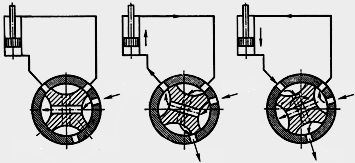 3.Клапанные распределителиа) -                                                                         б)-в)-                                                                          г)-1 -                                                                           2-3-                                                                            4-5 -                                                                           a-                                                                            b-c-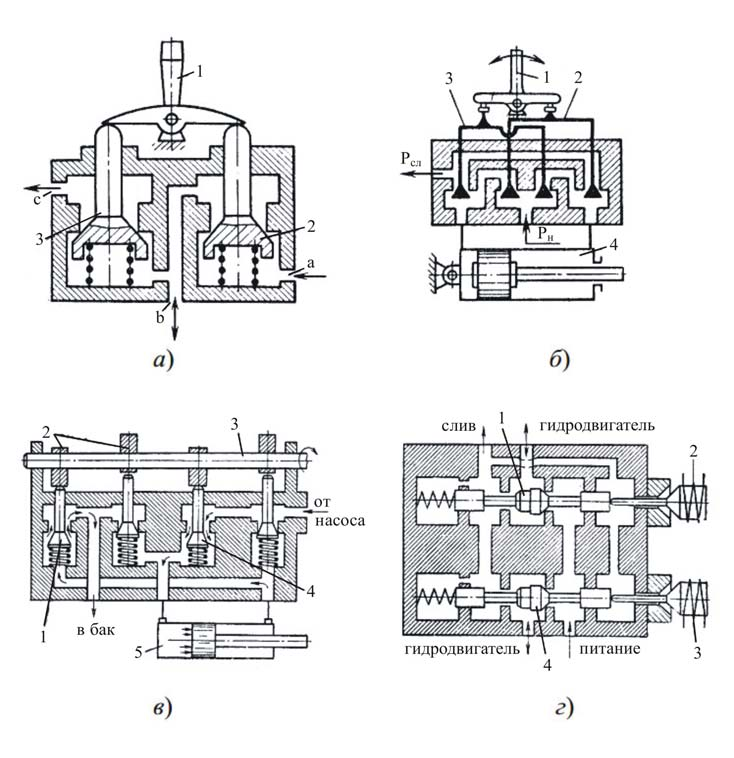 Классификация золотниковых гидрораспределителей.6.Принцип работы золотникового гидрораспределителя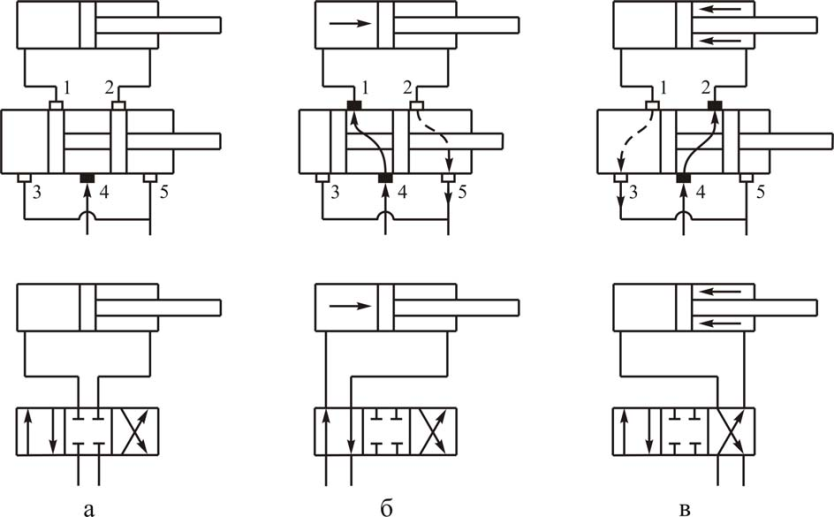 а) -                                                                         б)-в)-1 -                                                                           2-3-                                                                            4--7.Примеры обозначения золотниковых гидрораспределителей и их предназначение.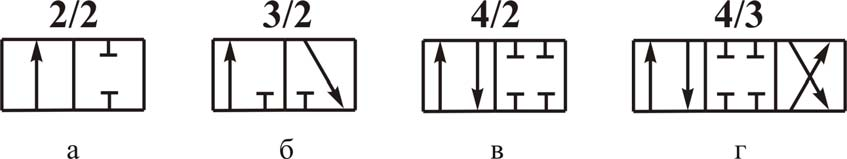              Наименованиеа) -                                                                         б)-в)-                                                                          г)-ПредназначениеДвухходовые_____________________________________________________________________________________________________________________________________________________________________________________________________________________________________________________________________________________________________________________ Трехходовые___________________________________________________________________________________________________________________________________________________________________________________________________________________________________________________________________________________________________________________         Четырехходовые___________________________________________________________________________________________________________________________________________________________________________________________________________________________________________________________________________________________________________________Устройство ручного трехпозиционного четырехходового гидрораспределителя 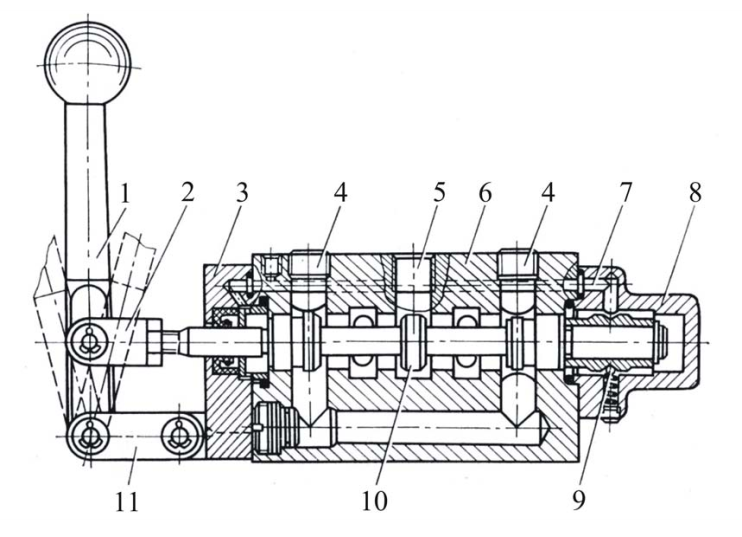 1 -                                                                           2-3-                                                                            4-5 -                                                                           6-7-                                                                            8-9 -                                                                           10-11-                                                                            Определение типа и маркировки предложенного гидрораспределителя.- зарисовать предложенное устройство с указанием его размеров-на основании замеров определить марку устройства-на основании марки, определить все рабочие параметры устройства ____________________________________________________________________________________________________________________________________________________________________________________________________________________________________________________________________________________________________________________________________________- на основании определенных данных определить назначение устройства:______________________________________________________________________________________________________________________________________________________________________Выводы______________________________________________________________________________________________________________________________________________________________________________________________________________________________________________________________________________________________________________________________________________________________________________________________________________________________________________________________________________________________________Контрольные вопросыПредназначение гидрораспределителей.Виды гидрораспределителей.Классификация гидрораспределителей по устройству.Устройство, предназначение, принцип действия преимущества и недостатки крановых гидрораспределителей.Устройство, предназначение, принцип действия преимущества и недостатки клапанных гидрораспределителей.Устройство, предназначение, принцип действия преимущества и недостатки золотниковых  гидрораспределителей.Принцип работы золотникового гидрораспределителя.Примеры обозначений золотниковых гидрораспределителей.9.  Порядок определения маркировки гидрораспределителя с наличия.10. обозначения гидрораспределителя на схемах.ОТВЕТЫ НА КОНТРОЛЬНЫЕ ВОПРОСЫ.______________________________________________________________________________________________________________________________________________________________________________________________________________________________________________________________________________________________________________________________________________________________________________________________________________________________________________________________________________________________________________________________________________________________________________________________________________________________________________________________________________________________________________________________________________________________________________________________________________________________________________________________________________________________________________________________________________________________________________________________________________________________________________________________________________________________________________________________________________________________________________________________________________________________________________________________________________________________________________________________________________________________________________________________________________________________________________________________________________________________________________________________________________________Подпись студента____________________.  Дата выполнения «___»________________201__ г.Подпись преподавателя ______________.   Дата защиты         «___»________________201__ г.Лабораторная работа № 8.Тема: Устройство и принцип действия пластинчатых насосов. Определение производительности.Цель работы: изучение устройства пластинчатого насоса и принцип его работа. Определение производительности насоса.Схема пластинчатого насоса однократного действия.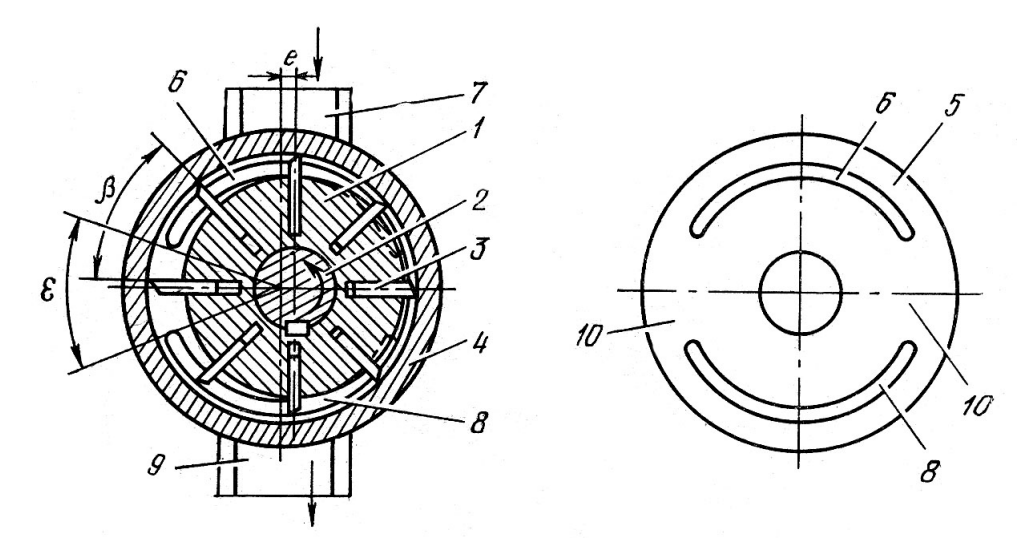 1 –                                 2 –                                                   3 –                                              4 –                                5 –                                                    6, 8 –           7 –                                                                                           9 –                                                                                        10-Схема пластинчатого насоса двойного действия.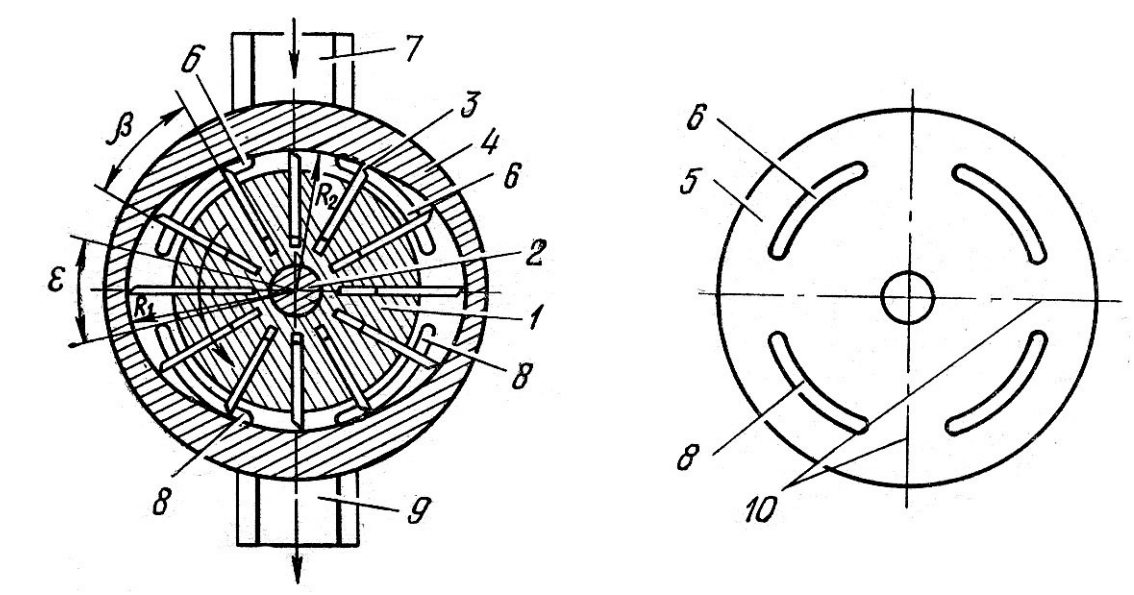 1 –                                 2 –                                                   3 –                                              4 –                                5 –                                                    6, 8 –           7 –                                                                                           9 –                                                                                        10-Различия пластинчатых насосов одинарного и двойного действия.Определение производительности (подачи) пластинчатых насосов одинарного и двойного действия.Определение наименования и марки предложенного устройства.- зарисовать предложенное устройство с указанием его размеров-на основании замеров определить марку устройства-на основании марки, определить все рабочие параметры устройства ____________________________________________________________________________________________________________________________________________________________________________________________________________________________________________________________________________________________________________________________________________- на основании определенных данных определить назначение устройства:______________________________________________________________________________________________________________________________________________________________________Выводы______________________________________________________________________________________________________________________________________________________________________________________________________________________________________________________________________________________________________________________________________________________________________________________________________________________________________________________________________________________________________Контрольные вопросыПластинчатые насосы. Их использование.Конструктивные особенности пластинчатых насосов.Устройство насоса.Принцип работы насоса.Классификация пластинчатых насосов.Применение пластинчатых насосов.Расчет подачи на основании конструктивных параметров насоса.ОТВЕТЫ НА КОНТРОЛЬНЫЕ ВОПРОСЫ.______________________________________________________________________________________________________________________________________________________________________________________________________________________________________________________________________________________________________________________________________________________________________________________________________________________________________________________________________________________________________________________________________________________________________________________________________________________________________________________________________________________________________________________________________________________________________________________________________________________________________________________________________________________________________________________________________________________________________________________________________________________________________________________________________________________________________________________________________________________________________________________________________________________________________________________________________________________________________________________________________________________________________________________________________________________________________________________________________________________________________________________________________________________Подпись студента____________________.  Дата выполнения «___»________________201__ г.Подпись преподавателя ______________.   Дата защиты         «___»________________201__ г.Лабораторная работа № 9.Тема: Устройство и принцип действия шестеренных насосов. Определение производительности.Цель работы: изучение устройства шестеренного насоса и принцип его работа. Определение производительности насоса.Устройство шестеренного насоса.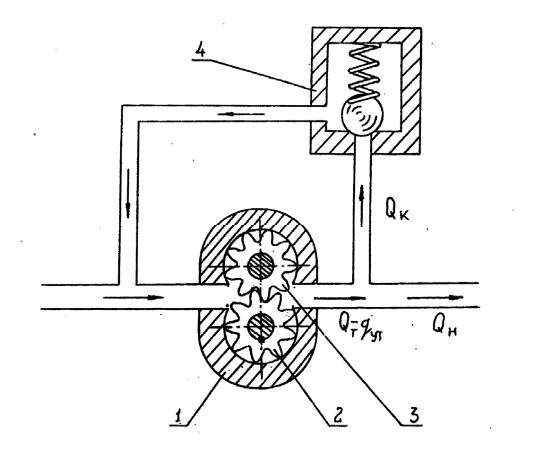 1 -                                                                           2-3-                                                                            4-Производительность шестеренного насоса.Определение производительности (подачи) шестеренных насосов.Определение наименования и марки предложенного устройства.- зарисовать предложенное устройство с указанием его размеров-на основании замеров определить марку устройства-на основании марки, определить все рабочие параметры устройства ____________________________________________________________________________________________________________________________________________________________________________________________________________________________________________________________________________________________________________________________________________- на основании определенных данных определить назначение устройства:______________________________________________________________________________________________________________________________________________________________________Выводы______________________________________________________________________________________________________________________________________________________________________________________________________________________________________________________________________________________________________________________________________________________________________________________________________________________________________________________________________________________________________Контрольные вопросыШестеренные насосы. Их использование.Конструктивные особенности шестеренных насосов.Устройство насоса.Принцип работы насоса.Классификация шестеренных насосов.Применение шестеренных насосов.Расчет подачи на основании конструктивных параметров насоса.ОТВЕТЫ НА КОНТРОЛЬНЫЕ ВОПРОСЫ.______________________________________________________________________________________________________________________________________________________________________________________________________________________________________________________________________________________________________________________________________________________________________________________________________________________________________________________________________________________________________________________________________________________________________________________________________________________________________________________________________________________________________________________________________________________________________________________________________________________________________________________________________________________________________________________________________________________________________________________________________________________________________________________________________________________________________________________________________________________________________________________________________________________________________________________________________________________________________________________________________________________________________________________________________________________________________________________________________________________________________________________________________________________Подпись студента____________________.  Дата выполнения «___»________________201__ г.Подпись преподавателя ______________.   Дата защиты         «___»________________201__ г.Лабораторная работа № 10.Тема: Методы испытания насосов и гидромоторов, способы борьбы с шумом и вибрацией.Цель работы: изучение причин испытания и методики испытания насосов и гидромоторов.Схемы установок для снятия объемных и механических характеристик насоса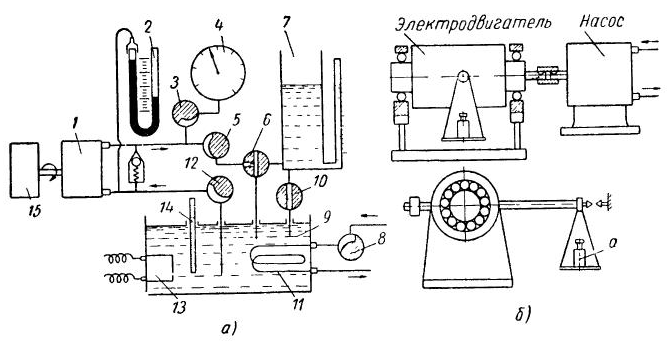 1 -                                                                           2-3-                                                                            4-5 -                                                                           6-7-                                                                            8-9 -                                                                           10-11-                                                                          12-13-а)                                                                             б)Схемы установок для снятия механических характеристик гидромоторов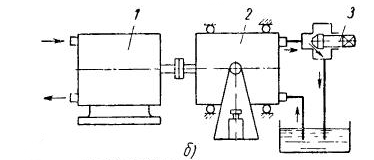 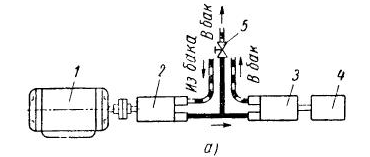 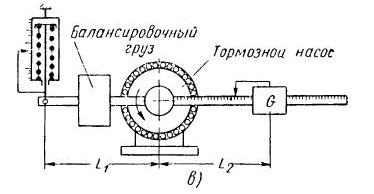 1 -                                                                           2-3-                                                                            4-5 -                                                                           6-а)                                                                             б)в)Причины шума в насосах.______________________________________________________________________________________________________________________________________________________________________________________________________________________________________________________________________________________________________________________________________________________________________________________________________________________________________________________________________________________________________________________________Причины шума в гидромоторах.____________________________________________________________________________________________________________________________________________________________________________________________________________________________________________________________________________________________________________________________________________________________________________________________________________________________________________________________________________________________________________________________Классификация способов борьбы с шумами.Причины вибрации.____________________________________________________________________________________________________________________________________________________________________________________________________________________________________________________________________________________________________________________________________________________________________________________________________________________________________________________________________________________________________________________________Классификация способов борьбы с вибрацией.Изучить возможность шумо и вибро защиты предложенной установки.- зарисовать схемыВыводы______________________________________________________________________________________________________________________________________________________________________________________________________________________________________________________________________________________________________________________________________________________________________________________________________________________________________________________________________________________________________Контрольные вопросыПричины испытания насосов.Причины испытания гидромоторов.Схемы испытания насосов.Схема испытания гидромоторов.Причина шумов.Классификация способов борьбы с шумами.Активные способыПассивные способы.Вибрации. Причины вибрации.Борьба и способы борьбы с вибрацией.ОТВЕТЫ НА КОНТРОЛЬНЫЕ ВОПРОСЫ.______________________________________________________________________________________________________________________________________________________________________________________________________________________________________________________________________________________________________________________________________________________________________________________________________________________________________________________________________________________________________________________________________________________________________________________________________________________________________________________________________________________________________________________________________________________________________________________________________________________________________________________________________________________________________________________________________________________________________________________________________________________________________________________________________________________________________________________________________________________________________________________________________________________________________________________________________________________________________________________________________________________________________________________________________________________________________________________________________________________________________________________________________________________Подпись студента____________________.  Дата выполнения «___»________________201__ г.Подпись преподавателя ______________.   Дата защиты         «___»________________201__ г.Лабораторная работа № 11.Тема: Запорная арматура. Соединения на гидролиниях.Цель работы: изучение соединений на гидролиниях и запорной арматур.Виды гидролиний в гидросистемах.Классификация трубной арматуры по назначению.Рабочие параметры гидролиний.Формулы расчета диаметра гидролинии, рекомендованное значение параметров.Классификация запорной арматуры.Изучение предложенного устройства – запорной арматуры.-зарисовать схему, нанести размеры-по справочным данным определить маркировку с учетом замеров и схемы предложенного устройства.Выводы______________________________________________________________________________________________________________________________________________________________________________________________________________________________________________________________________________________________________________________________________________________________________________________________________________________________________________________________________________________________________Контрольные вопросы1.Виды гидролиний в гидросистемах.2. Порядок определения условного диаметра гидролиний.3.Рекомендованые значения диаметров, скоростей различных гидролиний.4.Порядок определения фактической скорости.5. Классы трубопроводной арматуры по назначению.6. Рабочие параметры трубной арматуры.7. Классификация запорной арматуры.ОТВЕТЫ НА КОНТРОЛЬНЫЕ ВОПРОСЫ.______________________________________________________________________________________________________________________________________________________________________________________________________________________________________________________________________________________________________________________________________________________________________________________________________________________________________________________________________________________________________________________________________________________________________________________________________________________________________________________________________________________________________________________________________________________________________________________________________________________________________________________________________________________________________________________________________________________________________________________________________________________________________________________________________________________________________________________________________________________________________________________________________________________________________________________________________________________________________________________________________________________________________________________________________________________________________________________________________________________________________________________________________________________Подпись студента____________________.  Дата выполнения «___»________________201__ г.Подпись преподавателя ______________.   Дата защиты         «___»________________201__ г.Лабораторная работа № 12.Тема: Изучение и чтение гидросхем. Обозначения на схемах.Цель работы: изучить обозначения гидравлических знаков и чтение схем.Нарисовать предложенную схему, дать ей описание.Описать принцип работы предложенной схемы.______________________________________________________________________________________________________________________________________________________________________________________________________________________________________________________________________________________________________________________________________________________________________________________________________________________________________________________________________________________________________________________________Нарисовать схему предложенной гидросистемы._______________________________________________________________________________________________________________________________________________________________________________________________________________________________________________________________Выводы______________________________________________________________________________________________________________________________________________________________________________________________________________________________________________________________________________________________________________________________________________________________________________________________________________________________________________________________________________________________________Контрольные вопросы1.Обозначения гидравлических элементов на схемах.2.Чтение схем.3. Порядок составления схем.4. Отличие гидравлических схем от электрических и пневматических.ОТВЕТЫ НА КОНТРОЛЬНЫЕ ВОПРОСЫ.______________________________________________________________________________________________________________________________________________________________________________________________________________________________________________________________________________________________________________________________________________________________________________________________________________________________________________________________________________________________________________________________________________________________________________________________________________________________________________________________________________________________________________________________________________________________________________________________________________________________________________________________________________________________________________________________________________________________________________________________________________________________________________________________________________________________________________________________________________________________________________________________________________________________________________________________________________________________________________________________________________________________________________________________________________________________________________________________________________________________________________________________________________________Подпись студента____________________.  Дата выполнения «___»________________201__ г.Подпись преподавателя ______________.   Дата защиты         «___»________________201__ г.Лабораторная работа № 13.Тема: Компрессоры. Силовое и вспомогательное оборудование.Цель работы: изучить устройства и принцип работы компрессора и вспомогательного силового оборудования.Классификация компрессоров.Классификация силового оборудования.Классификация вспомогательного оборудования.Зарисовать схему объемного компрессора.Зарисовать схему динамического компрессора.Зарисовать схематические обозначения компрессора на схемах.Определение компрессора и вспомогательного оборудование предложенной гидросистемы.- перечень всего вспомогательного оборудования_______________________________________________________________________________________________________________________________________________________________________________________________________________________________________________________________-определение размера трубопровода_________________________________________________________________________________________________________________________________________________________________________________________________________________________________________________________________________________________________________________________________________________________________________________________________________________________________________-определить назначение гидросистемы_______________________________________________________________________________________________________________________________________________________________________________________________________________________________________________________________-зарисовать предложенную гидросистему-определить параметры вспомогательной арматуры______________________________________________________________________________________________________________________________________________________________________________________________________________________________________________________________________________________________________________________________________________________________________________________________________________________________________________________________________________________________________________________________-определить по известной информации по справочным данным маркировку компрессора.______________________________________________________________________________________________________________________________________________________________________________________________________________________________________________________________________________________________________________________________________________________________________________________________________________________________________________________________________________________________________________________________Выводы______________________________________________________________________________________________________________________________________________________________________________________________________________________________________________________________________________________________________________________________________________________________________________________________________________________________________________________________________________________________________Контрольные вопросы1.Что такое компрессор?2. Силовое оборудование.3. Классификация силового оборудования.4. Классификация объемных компрессоров.5. Классификация динамических компрессоров.6. Прочие классификации компрессоров.7. Виды вспомогательного оборудования.8.Рабочие параметры компрессора.9. Условные обозначения компрессора на гидравлических схемах.10. отличие компрессоров от насосов.ОТВЕТЫ НА КОНТРОЛЬНЫЕ ВОПРОСЫ.______________________________________________________________________________________________________________________________________________________________________________________________________________________________________________________________________________________________________________________________________________________________________________________________________________________________________________________________________________________________________________________________________________________________________________________________________________________________________________________________________________________________________________________________________________________________________________________________________________________________________________________________________________________________________________________________________________________________________________________________________________________________________________________________________________________________________________________________________________________________________________________________________________________________________________________________________________________________________________________________________________________________________________________________________________________________________________________________________________________________________________________________________________________Подпись студента____________________.  Дата выполнения «___»________________201__ г.Подпись преподавателя ______________.   Дата защиты         «___»________________201__ г.СПИСОК ИСПОЛЬЗОВАННОЙ ЛИТЕРАТУРЫБогомолов А. И. Примеры гидравлических расчетов. М.: Транспорт, 1984.- 526 с.Ившин К. С. Схемы гидравлические принципиальные. Учебно -  методическое пособие. Ижевск: Удмуртский университет, 2012. – 40 с.Исаев А. П., Сергеев Б. И., Дидур В. А. Гидравлика и гидромеханизация с\х процессов. М.: Агропромиздат, 1990. – 399 с.Корпачев В. П., Андрияс А. А., Пережилин А. И. Красноярск: СибГТУ,          2012. – 164 с.Лепешкин А. В., Михайлов А. А. Гидравлические и пневматические системы. М.: Академия, 2004. – 336 с.Свешников В. К. Станочные гидроприводы. Справочник. М.: Машиностроение, 1995. – 447 с.Чугаев Р. Р. Гидравлика (техническая механика жидкости). Учебник для гидротехнических специальностей вузов. Л.:Энергоиздат, 1982. – 672 с.Шмитт А. Учебный курс гидравлики Маннесманн Рексрот ГмбХ» ФРГ, 2010.  – 226 с.МИНИСТЕРСТВО ОБРАЗОВАНИЯ РЯЗАНСКОЙ ОБЛАСТИОГБОУ СПО «РЯЖСКИЙ ДОРОЖНЫЙ ТЕХНИКУМ»№п\пПоказателиЕд.изм.ОбозначениеОпределение (формула расчета)Формулировка величины.1.Плотность2.Удельный вес3.Температура4.Кинематическая вязкость5.Динамическая вязкость6.Поверхностное натяжение7.Коэффициент теплового расширения№п\пПоказателиПрибор, измеряющий значение показателяЕдиница измеренияПорядок проведения измерения1.Плотность2.Удельный вес3.Температура4.Кинематическая вязкость5.Динамическая вязкость6.Поверхностное натяжение7.Коэффициент теплового расширения№п\пПоказателиЕд.измОбозначениеИзучаемые жидкостиИзучаемые жидкостиИзучаемые жидкостиИзучаемые жидкостиИзучаемые жидкости№п\пПоказателиЕд.измОбозначениеВодаБензинМасло моторное М10Масло индустриальноеИ 20АМГ - 101.Плотностькг/м³ρ2.Удельный весн/м³γ3.Температура° Сt4.Кинематическая вязкостьСтυ5.Динамическая вязкостьПа˙сμ6.Поверхностное натяжениеН/мσ7.Коэффициент теплового расширенияМПаβ№п\пЕдиницы выраженияКПаБармм. рт. ст.мм. вод. ст.1.КПа2.Бар3мм. рт. ст.4мм. вод. ст.№п\пВиды выражения давления.ОбозначениеОпределение (формула)Прибор, определяющий значениеПределы значения1.Абсолютное2.Атмосферное3Манометрическое4Вакуумметрическое№п\пПоказательЕд.изм.Значение(формула)Результат замера1Результат замера2Результат замера3Результат замера4Результат замера51.Атмосферное давлениекПа101,3252.Наименование жидкости__3.Плотность жидкостикг/м³ρ4.Высота жидкости в емкостимh5.Давление на дне емкости.кПаP6.Значение манометракПаPман7.Высота жидкости пьезометрамhп8.Значение давления по пьезометрукПаρ*g* hп9.Манометрическое давлениекПаР*=ρ*g* hп – 101,32510.Отклонение манометрического давлениякПаP*- Pман11.Отклонение пьезометрического давления кПаР- ρ*g* hп№п\пВид течения жидкости.Режим внутри вида теченияЗначения числе Рейнольдса, границыОписание характера течения, свойство потока.1.Ламинарный2.Турбулентный2.Турбулентный2.Турбулентный№п\пПоказательЕд.изм.ОбозначенияСпособопределенияФормула расчетаОпыт 1Опыт 21.Наименование жидкости--Условия задания-2.Время истечениясTСекундомер-3.Объем истечениялwМерная емкость-4.Объем истечениям³WПересчет           л в м³  л/10005.Расходм³/сQРасчетQ= W/ T6.Диаметр сечения трубыммdЗамер-7.Диаметр сечения трубымDПересчет      мм в ммм/10008.Площадь сечения трубым²SРасчетS=3,14*D/49.Скоростьпотокам²/сVРасчетV=Q/S10Температура жидкости°СtЗамер термометром-11.Кинематическая вязкостьСтυСправочник с учетом температуры-12.Число РейнольдсаReРасчетRe=V*D/υ13.Отклонение числа Рейнольдса от критического значения∆ReРасчет∆Re=Re-232014.НапормHЗамер столба жидкости-№п\пНаименованиепараметраОбозначениеЕд.изм.ФормулаопределенияпараметраФормулировкапараметра1.2.3.4.5.6.7.8.9.№п\пНаименованиепараметраОбозначениеЕд.изм.ФормулаопределенияпараметраЗначение1.2.3.4.5.6.7.8.9.